 Заключениена проект решения Думы Партизанского городского округа «О внесении изменений в Положение «О дополнительных гарантиях деятельности депутатов Думы Партизанского городского округа, осуществляющих свои полномочия на постоянной основе и Главы Партизанского городского округа»  12.10.2021                                                                                                           		     №86Настоящее заключение составлено по результатам проведения экспертно-аналитического мероприятия - финансово-экономической экспертизы проекта решения Думы Партизанского городского округа  «О внесении изменений в Положение «О дополнительных гарантиях деятельности депутатов Думы Партизанского городского округа, осуществляющих свои полномочия на постоянной основе и Главы Партизанского городского округа» (далее по тексту- Проект). Экспертиза Проекта проведена, заключение подготовлено на основании пункта 2 статьи 157 Бюджетного кодекса Российской Федерации, статьи 9 Федерального закона Российской Федерации от 07.02.2011 №6- ФЗ «Об общих принципах организации и деятельности контрольно - счетных органов субъектов Российской Федерации и  муниципальных образований», статьи 8 Положения «О контрольно – счетной палате Партизанского городского округа», принятого решением Думы Партизанского городского округа от 26.09.2014 №114, плана работы Контрольно-счетной палаты на 2021 год. Экспертиза проведена председателем Контрольно – счетной палаты Партизанского городского округа Зыбиным Романом Анатольевичем на основании распоряжения от 12.10.2021.Проект поступил в Контрольно-счетную палату Партизанского городского округа 12.10.2021, с сопроводительным письмом от 12.10.2021 №1.2-02-10/6221. Одновременно с Проектом представлены: пояснительная записка, финансово-экономическое обоснование, перечень решений, подлежащих признанию утратившими силу, приостановлению, изменению или принятию в связи с принятием Решения «О внесении изменений в Положение «О дополнительных гарантиях деятельности депутатов Думы Партизанского городского округа, осуществляющих свои полномочия на постоянной основе и Главы Партизанского городского округа». При проведении экспертизы использовались следующие нормативные правовые, правовые акты, документы и материалы:- Бюджетный Кодекс Российской Федерации;- Федеральный закон от 06.10.2003 №131-ФЗ «Об общих принципах организации местного самоуправления в Российской Федерации»- Постановление Правительства Приморского края от 30.12.2020 №1097-пп «О нормативах формирования расходов на содержание органов местного самоуправления городских округов, муниципальных округов и муниципальных районов Приморского края и нормативах формирования расходов на оплату труда выборных должностных лиц, осуществляющих свои полномочия на постоянной основе в органах местного самоуправления городских округов, муниципальных округов и муниципальных районов Приморского края, на 2021 год»;- Устав Партизанского городского округа, принятый решением Думы Партизанского городского округа от 20.08.2008 №58;- Положение «О дополнительных гарантиях деятельности депутатов Думы Партизанского городского округа, осуществляющих свои полномочия на постоянной основе и Главы Партизанского городского округа», утвержденное Решением Думы Партизанского городского округа от 30.03.2007 года №428;- Решение «О бюджете Партизанского городского округа на 2021 год и на плановый период 2022 и 2023 годов», принятое решением Думы Партизанского городского округа от 29.12.2019 №205-р. Финансово-экономическая экспертиза Проекта проведена с целью проверки обоснованности разработки, принятия и его соответствия требованиям действующего законодательства, нормативных правовых и правовых актов.В ходе экспертно –аналитического мероприятия -финансово-экономической экспертизы Проекта решения установлено следующее:Представленный Проект предусматривает внесение в Положение «О дополнительных гарантиях деятельности депутатов Думы Партизанского городского округа, осуществляющих свои полномочия на постоянной основе и Главы Партизанского городского округа», утвержденное Решением Думы Партизанского городского округа от 30.03.2007 года №428, следующих изменений:Увеличение ежемесячного денежного вознаграждения главы Партизанского городского округа с 24 882 рублей до 25 853 рублей, то есть на 3,9 процента;Увеличение ежемесячного денежного вознаграждения депутата Думы Партизанского городского округа, осуществляющего свои полномочия на постоянной основе, с 16 536 рублей до 17 181 рубля то есть на 3,9 процента.В соответствии с частью 5.1. статьи 40 Федерального закона от 06.10.2003 №131-ФЗ «Об общих принципах организации местного самоуправления в Российской Федерации» гарантии осуществления полномочий депутата, члена выборного органа местного самоуправления, выборного должностного лица местного самоуправления устанавливаются уставами муниципальных образований в соответствии с федеральными законами и законами субъектов Российской Федерации.В соответствии с частью 6 статьи 35 Устава Партизанского городского округа размеры, условия и порядок оплаты труда депутата Думы Партизанского городского округа, работающего на постоянной основе, главы Партизанского городского округа устанавливаются нормативными правовыми актами Думы Партизанского городского округа.Таким образом, принятие решения, соответствующего по содержанию представленному проекту решения Думы Партизанского городского округа  «О внесении изменений в Положение «О дополнительных гарантиях деятельности депутатов Думы Партизанского городского округа, осуществляющих свои полномочия на постоянной основе и Главы Партизанского городского округа», относится  к полномочиям представительного органа Партизанского городского округа.  Принятие проекта решения повлечет увеличение фондов оплаты деятельности главы Партизанского городского округа и депутатов Думы Партизанского городского округа, осуществляющих свои полномочия на постоянной основе. При этом общий размер дополнительного финансового обеспечения фонда оплаты на 2021 год по главе городского округа составить –28,45 тыс. рублей; по депутатам Думы Партизанского городского округа – дополнительное финансирование не требуется.      В соответствии с частью 2 статьи 136 Бюджетного кодекса Российской Федерации Партизанский городской округ, относясь к муниципальным образованиям, в бюджетах которых доля дотаций из других бюджетов бюджетной системы Российской Федерации и (или) налоговых доходов по дополнительным нормативам отчислений в размере, не превышающем расчетного объема дотации на выравнивание бюджетной обеспеченности (части расчетного объема дотации), замененной дополнительными нормативами отчислений, в течение двух из трех последних отчетных финансовых лет превышала 5 процентов доходов местного бюджета, начиная с очередного финансового года не имеют права превышать установленные Правительством Приморского края нормативы формирования расходов на содержание органов местного самоуправления.В соответствии с Постановлением Правительства Приморского края от 30.12.2020 №1097-пп «О нормативах формирования расходов на содержание органов местного самоуправления городских округов, муниципальных округов и муниципальных районов Приморского края и нормативах формирования расходов на оплату труда выборных должностных лиц, осуществляющих свои полномочия на постоянной основе в органах местного самоуправления городских округов, муниципальных округов и муниципальных районов Приморского края, на 2021 год» значение норматива формирования расходов на содержание органов местного самоуправления Партизанского городского округа на 2021 год определяется равным 16,35%.Так же Постановлением Правительства Приморского края от 30.12.2020 №1097-пп «О нормативах формирования расходов на содержание органов местного самоуправления городских округов, муниципальных округов и муниципальных районов Приморского края и нормативах формирования расходов на оплату труда выборных должностных лиц, осуществляющих свои полномочия на постоянной основе в органах местного самоуправления городских округов, муниципальных округов и муниципальных районов Приморского края, на 2021 год» установлен норматив формирования расходов на оплату труда выборных должностных лиц, осуществляющих свои полномочия на постоянной основе в органах местного самоуправления Партизанского городских округов, который в случае с главой городского округа, как и с председателем Думы, равен 2 239,4 тысячи рублей на год. В случае предусмотренного Проектом увеличения, размер расходов на оплату труда главы городского округа, определяемый по правилам установленных методикой, фактически составит 2 124,14 тысячи рублей на год. Увеличение размеров ежемесячного денежного вознаграждения главы Партизанского городского округа и депутата Думы Партизанского городского округа, осуществляющего свои полномочия на постоянной основе, предусмотренное Проектом, не приведет к превышению, установленных в соответствии с Постановлением Правительства Приморского края от 30.12.2020 №1097-пп «О нормативах формирования расходов на содержание органов местного самоуправления городских округов, муниципальных округов и муниципальных районов Приморского края и нормативах формирования расходов на оплату труда выборных должностных лиц, осуществляющих свои полномочия на постоянной основе в органах местного самоуправления городских округов, муниципальных округов и муниципальных районов Приморского края, на 2021 год»: - норматива формирования расходов на содержание органов местного самоуправления Партизанского городского округа на 2021 год;- норматива формирования расходов на оплату труда выборных должностных лиц, осуществляющих свои полномочия на постоянной основе в органах местного самоуправления Партизанского городского округа на 2021 год. Принятие решения, аналогичного представленному Проекту явится основанием для фактического увеличения размеров ежемесячных денежных вознаграждений главы Партизанского городского округа, депутатов Думы Партизанского городского округа, осуществляющих свои полномочия на постоянной основе. Пунктом 2 Проекта нормативного правового акта предусмотрено, что он подлежит официальному опубликованию (обнародованию) в газете «Вести», размещению на официальном сайте в информационно-телекоммуникационной сети «Интернет» и вступает в силу после его опубликования (обнародования), распространяет свое действие на правоотношения, возникшие с 01.10.2021.В соответствии с частью 2 статьи 47 Федерального закона от 06.10.2003 №131-ФЗ «Об общих принципах организации местного самоуправления в Российской Федерации» муниципальные нормативные правовые акты, затрагивающие права, свободы и обязанности человека и гражданина (к которым относятся и муниципальные программы), вступают в силу после их официального опубликования (обнародования). Таким образом, предусмотренное Проектом постановления, вступление его в силу с момента его опубликования (обнародования) и распространение его действия на правоотношения с 01.10.2021 года соответствует установленным требованиям Федерального законодательства.    Наряду с этим, в связи с тем, что принятие Проекта опосредованно повлечет увеличение расходов местного бюджета городского округа, в целях полного финансового обеспечения прав работников муниципальных учреждений и соблюдения принципа полноты отражения расходов местного бюджета, необходимо своевременное (до вступления предлагаемых изменений в силу или одновременное вступление с ними в силу) увеличение соответствующих расходов местного бюджета путем внесения изменений в Решение о бюджете Партизанского городского округа на 2021 год.Заключение:По результатам финансово-экономической экспертизы проекта решения Думы Партизанского городского округа «О внесении изменений в Положение «О дополнительных гарантиях деятельности депутатов Думы Партизанского городского округа, осуществляющих свои полномочия на постоянной основе и Главы Партизанского городского округа», Контрольно- счетная палата приходит к следующим выводам:Принятие решения, соответствующего по содержанию представленному проекту решения Думы Партизанского городского округа  «О внесении изменений в Положение «О дополнительных гарантиях деятельности депутатов Думы Партизанского городского округа, осуществляющих свои полномочия на постоянной основе и Главы Партизанского городского округа», относится  к полномочиям представительного органа Партизанского городского округа;Увеличение размеров ежемесячного денежного вознаграждения главы Партизанского городского округа и депутата Думы Партизанского городского округа, осуществляющего свои полномочия на постоянной основе, предусмотренное Проектом, не приведет к превышению, установленных в соответствии с Постановлением Правительства Приморского края от 30.12.2020 №1097-пп «О нормативах формирования расходов на содержание органов местного самоуправления городских округов, муниципальных округов и муниципальных районов Приморского края и нормативах формирования расходов на оплату труда выборных должностных лиц, осуществляющих свои полномочия на постоянной основе в органах местного самоуправления городских округов, муниципальных округов и муниципальных районов Приморского края, на 2021 год»: - норматива формирования расходов на содержание органов местного самоуправления Партизанского городского округа на 2021 год;- норматива формирования расходов на оплату труда выборных должностных лиц, осуществляющих свои полномочия на постоянной основе в органах местного самоуправления Партизанского городского округа на 2021 год. Принятие решения, аналогичного представленному Проекту явится основанием для фактического увеличения размеров ежемесячных денежных вознаграждений главы Партизанского городского округа, депутатов Думы Партизанского городского округа, осуществляющих свои полномочия на постоянной основе. Наряду с этим, в связи с тем, что принятие Проекта опосредованно повлечет увеличение расходов местного бюджета городского округа, в целях полного финансового обеспечения прав работников муниципальных учреждений и соблюдения принципа полноты отражения расходов местного бюджета, необходимо своевременное (до вступления предлагаемых изменений в силу или одновременное вступление с ними в силу) увеличение соответствующих расходов местного бюджета путем внесения изменений в Решение о бюджете Партизанского городского округа на 2021 год.Контрольно-счетная палата Партизанского городского округа предлагает Думе Партизанского городского округа рассмотреть представленный Проект решения с учетом настоящего  заключения.Председатель Контрольно – счетной палатыПартизанского городского округа                                                                         Р.А. Зыбин 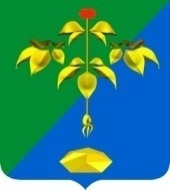 РОССИЙСКАЯ ФЕДЕРАЦИЯПРИМОРСКИЙ КРАЙКОНТРОЛЬНО-СЧЕТНАЯ ПАЛАТА ПАРТИЗАНСКОГО ГОРОДСКОГО ОКРУГА